Oikeusministeriö				Dnro 41/2014Lainvalmisteluosasto					28.11.2014		1 (3)oikeusministerio@om.fisalla.silvola@om.fiLausuntopyyntönne: OM 15/41/2014, 13.11.2014ÄITIYSLAKITYÖRYHMÄN MIETINTÖPyydettynä lausuntona Suomen Asianajajaliitto (jäljempänä ”Asianajajaliitto”) esittää seuraavaa.YleistäAsianajajaliitto katsoo, että ei ole tarpeen säätää erillistä äitiyslakia. Tarvittavat muutokset olisi mahdollista tehdä isyyslakiin, adoptiolakiin, ja muihin asiaan liittyviin lakeihin. Isyyslakiin voitaisiin luoda erillinen äitiyttä koskeva luku. Lain nimi voisi olla, ellei isyyslakia katsottaisi soveltuvaksi, olla laki isyydestä ja vanhemmuudesta tai vanhemmuuslaki. Isyyslaki tähtää suurelta osin biologisen isyyden selvittämiseen. Äitiyslaki taas pyrkii valtaosin suojaamaan naisparin sen osapuolen asemaa, joka ei synnytä lasta, mutta antaa suostumuksensa puolisonsa hedelmöityshoitoihin, eli vahvistamaan lapselle ei-biologisen vanhemman.On siten tehty laaja lakiehdotus niitä enimmillään 160 naispariskuntaa varten, joille vuosittain annetaan hedelmöityshoitoja. Uudessa laissahan olisi pääasiassa kyse vain naisparien hedelmöityshoidolla hankkimista lapsista. Suuri osa lakiehdotuksesta vastaa isyyslakiehdotusta, joten sääntely olisi hyvinkin yksinkertaista hoitaa tarvittavilta osin isyyslain kautta, esim. äitiyttä koskevaan lukuun sijoitettavilla viittauksia isyyslain ao. pykäliin. Äitiyttä koskevat säännöksetSinänsä on tarpeen ja perusteltua säätää siitä, että lapsen äiti on se henkilö, joka on synnyttänyt lapsen. Tämä vastaa vakiintunutta käytäntöä sekä meillä että muualla.Synnyttäjä ei nykyisin aina liene biologinen äiti, kun lapsi hedelmöityshoitojen myötä voi olla geneettisesti munasolun luovuttajan tai ilmeisesti osin kai mitokondrioiden luovuttajankin. Lakia ei muutoin tarvita normaaliin biologiseen äitiyteen. Suomessa kerrotaan olleen yksi tapaus, joka on koskenut maahanmuuttajaäidin äitiyttä. Niihin harvalukuisiin tapauksiin, joissa äitiys on epäselvää, voidaan tarvittaessa edelleen käyttää vahvistuskannetta. Epäselvät tapaukset lienevät kuitenkin useimmiten ratkaistavissa oikeusgeneettisin tutkimuksin, isyyslakiehdotuksen mukaisin sivelynäyttein. Työryhmä on käsitellyt sijaissynnytysten aiheuttaman säädöstarpeen erinomaisen hyvin. Sijaissynnytysjärjestely on mahdollista useassa maassa, ja käytäntö siitä, kuka katsotaan näillä järjestelyillä syntyneen lapsen äidiksi, vaihtelee. Suomessa taas hedelmöityshoitoihin perustuvat sijaissynnytysjärjestelyt ovat kiellettyjä. Käytännössä on esiintynyt tapauksia, joissa Suomen kieltoa on eri tavoin pyritty kiertämään. Ehdotettu sääntely kattaa tämän ongelman tehokkaasti.Kansainvälisesti ei tunneta erillisiä äitiyslakeja. Esimerkiksi Pohjoismaissa sääntely sijoittuu Ruotsissa vanhempainkaareen ja lakiin kansainvälisistä isyyskysymyksistä, Norjassa lapsista ja vanhemmista annettuun lakiin ja Tanskassa lapsilakiin. Lapsen synnyttänyttä naista pidetään lähtökohtaisesti lapsen äitinä.Terminologisesti olisi parempi kutsua toista samaa sukupuolta olevaa vanhempaa vanhemmaksi tai löytää vastine joidenkin Pohjoismaiden termille medmor.Isyyden vahvistamista ja kumoamista koskevia säännöksiä voitaisiin analogisesti soveltaa äitiyden vahvistamista tai kumoamista koskeviin tilanteisiin tai luoda erilliset viittaukset ao. pykäliin. Vastaavathan ehdotetut äitiyslain säännökset muilta osin pitkälti isyyslakiehdotuksen säännöksiä.Hedelmöityshoidoista annettu lakiPerusteltuna voidaan pitää hedelmöityshoidoista annetun lain muuttamista siten, että naisparien on mahdollista saada hedelmöityshoitoja yhdessä.Ehdotuksen katsotaan edistävän naisparien yhdenvertaisuutta suhteessa eri sukupuolta oleviin pareihin. Lakiehdotus kuitenkin itse asiassa korostaa epätasa-arvoa naisparin ja miesparin kesken. Epätasa-arvona ei voitane pitää sitä tosiasiaa, ettei alkuperäinen mies voi synnyttää, mutta joissain tilanteissa naisparin yhteistä lapsen saantia edistetään suhteettomasti suhteessa miespariin. Jos esimerkiksi äiti kuolee synnytykseen, tai muuten haluaa luopua äitiydestään, ja isän on ollut tarkoitus kasvattaa lasta toisen miehen kanssa, niin miksei miesparin toinen osapuoli voisi tunnustaa isyyttään vastaavasti kuin naisparin toinen osapuoli? Lienee mahdollista säätää asiasta myös niin, että miesparin toinen osapuoli voisi antaa suostumuksen puolisonsa osallistumiseen hedelmöityshoitoihin ehdollisesti niin, että isyys voitaisiin vahvistaa, ellei lapsella tulisi olemaan äitiä.AdoptioOsasyynä lakiehdotukseen vaikuttaa olleen perheensisäisen adoption hankaluus, hitaus ja kalleus. Voimassa olevaa menettelyä, perheen sisäisen adoption säännöksiä, olisi mahdollista kehittää ja yksinkertaistaa näitä tilanteita varten. Hedelmöityshoitoihin osallistuneet naisparit voitaisiin esim. vapauttaa adoptioneuvonnasta. Vastaavasti voitaisiin vapauttaa neuvonnasta ne harvalukuiset miesparit, joissa perheen sisäinen adoptio tulisi kyseeseen.Kun toinen äiti ei voi olla lapsen biologinen vanhempi, niin miksi hänelle pitäisi vahvistaa äitiys samalla tavalla kuin isyyslaissa vahvistetaan isyys biologiselle isälle? Luonnollisempaa ja ymmärrettävämpää on, että biologisen äidin naiskumppanin vanhemmuus vahvistetaan adoptiolla. Silloin ei vahvisteta ”äitiyttä”, vaan vanhemmuus.Mikäli parisuhteen osapuolet ovat sitoutuneita toisiinsa ja syntyvään lapseen, voitaisiin myös edellyttää parisuhteen rekisteröintiä vanhemmuuden vahvistamiseksi. Kun sisäinen adoptio tälläkin hetkellä koskee vain parisuhteen rekisteröineitä, ei uutta lakia tarvita myöskään niitä muutamaa tapausta varten, jotka eivät halua rekisteröityä, mutta haluavat siitä huolimatta yhteisen lapsen.Jo normitulvan vähentäminen puoltaa, että tällaista lakia ei anneta, vaan kehitetään adoptiolain säännöksiä. LopuksiAsianajajaliitto ei kannata vanhemmuusolettaman käyttöönottoa, mihin lopputulokseen työryhmäkin päätyi.Mikäli laki katsottaisiin tarpeelliseksi säätää, on ehdotus sinänsä laadittu perusteellisesti ja perustellusti.Helsingissä 28. päivänä marraskuuta 2014SUOMEN ASIANAJAJALIITTO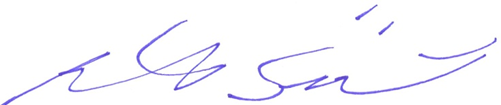 Risto SipiläSuomen Asianajajaliiton puheenjohtaja, asianajajaLAATI	Asianajaja Hilkka Salmenkylä, Asianajotoimisto Juhani Salmenkylä Ky, HelsinkiSuomen Asianajajaliiton lausunnot valmistellaan oikeudellisissa asiantuntijaryhmissä, joiden toiminnassa on mukana noin 120 asianajajaa. Tämä lausunto on valmisteltu perhe- ja perintöoikeuden asiantuntijaryhmässä.